В хуторе Чумаков 22 июня на братскую могилу были возложены цветы. 75 лет назад в этот день в одночасье разрушились надежды и мечты миллионов семей, были поломаны судьбы целых поколений, но несмотря на все тяготы и невзгоды, выпавшие на долю наших отцов и дедов, наших матерей, Россия устояла. На защиту своей страны поднялся весь народ, от мала до велика. И поэтому этот день, 22 июня, мы можем назвать днем гордости, днем памяти и скорби по тем, кто отдал жизнь за Великую Победу. Минутой молчания почтили память всех участников великих сражений. 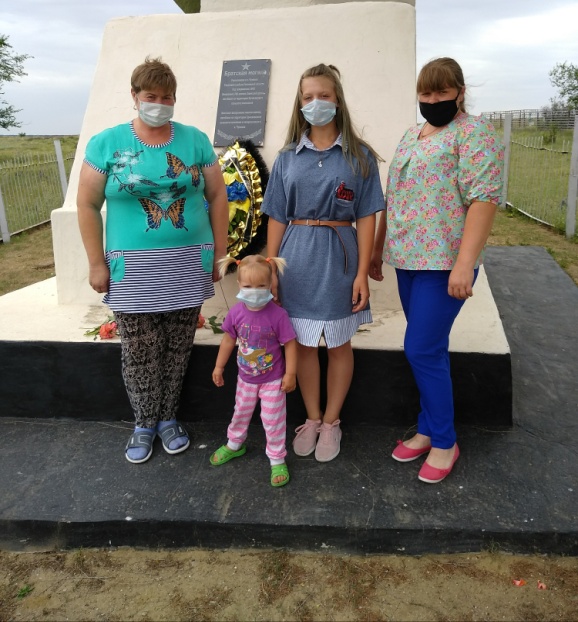 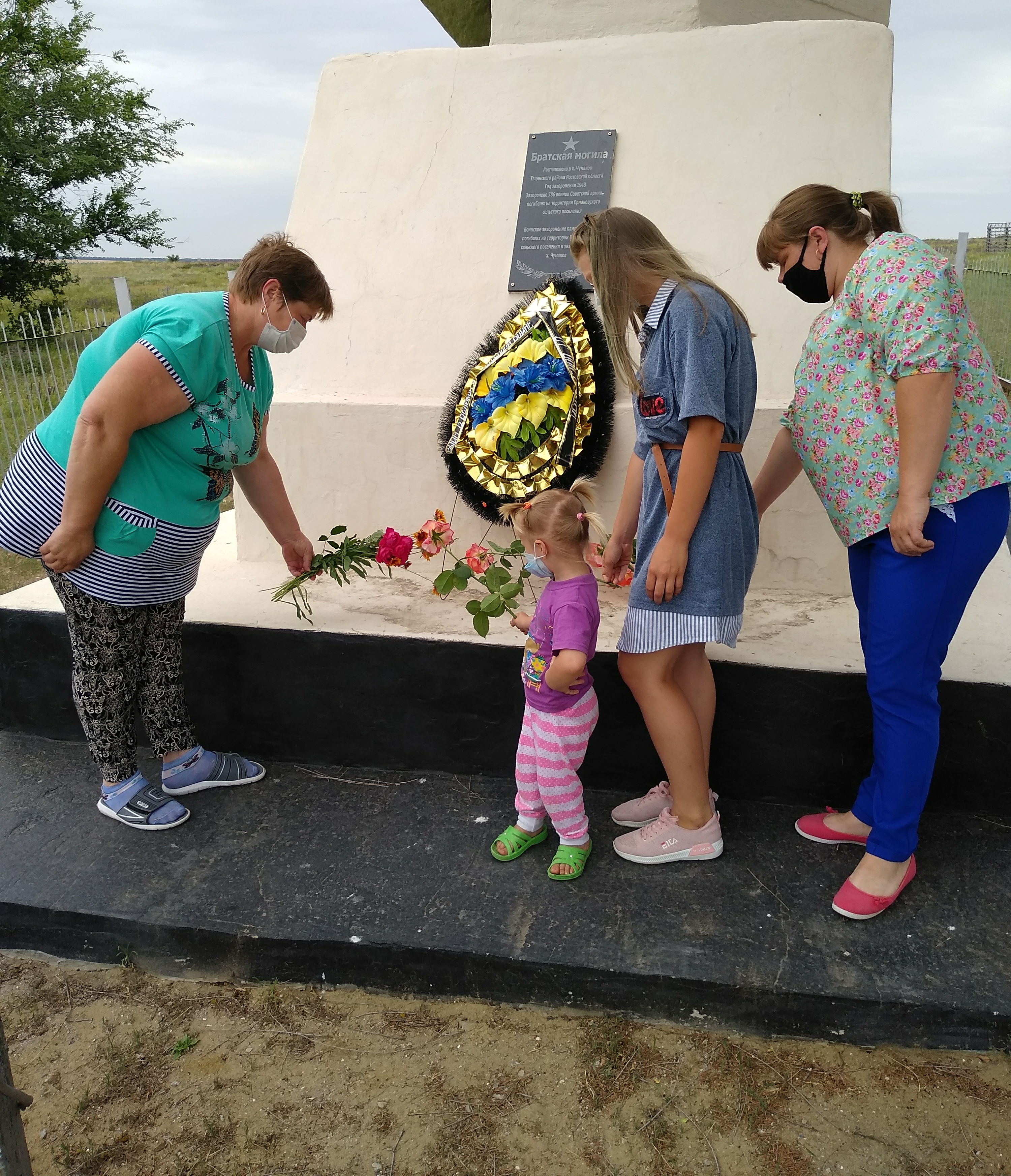 